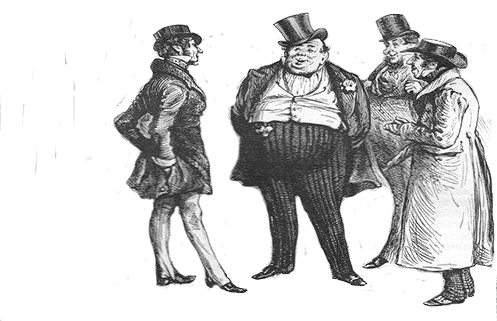 Зарождение новых классов и причины политических и социальных изменений.Английская буржуазная революция 1640 г. и ее последствия.Развитие экономики Англии.Зарождение новых классов и причины политических и социальных изменений В середине XVII в. крупные изменения происходят в жизни ведущих стран Европы. Эпоха Средневековья, основанная на служении и поземельной зависимости подходила к концу. Ей на смену шли новые порядки …В ряде стран Европы произошли революции, решающую роль в которых сыграли новые слои общества – буржуазия и новое дворянство (джентри)Всё началось с изменений в религиозной жизни населения стран Европы – РеформацииЕё началом принято считать выступление доктора богословия Мартина Лютера. 31 октября 1517 г. он прибил к дверям церкви так называемые «95 тезисов» - поправок к Уставу церкви, в которых выступал против злоупотреблений католической церкви, против продажи индульгенций.В результате по всей Европе распространилась новая идеология протестантизма Новая идеология требовала:- аккуратности и простоты - упорного ежедневного труда- стремление к экономии- отказ от пустых развлечений, от дорогих вещейN.B. Бережливость способствовала накоплению капитала, который вкладывался в торговлю и производство В итоге протестантские государства начали опережать в экономическом развитии католические и православные.В странах Европы быстро распространяется протестантизм и его течения:- Лютеранство - Кальвинизм- АнгликанствоЭта идеология кардинальным образом изменила общество и политический строй Европы. Люди третьего сословия (крестьяне, горожане, предприниматели), бывшее бесправным, становится самостоятельной политической силой. Их права закрепляются в Конституции, политическая жизнь строится на основе идеологии гуманизма и Просвещения.Английская буржуазная революция 1640 г. и ее последствияБуржуазные революции произошли в Голландии (1566), а затем в Англии (1640). В монархической Англии побеждает Парламент. Революция открыла путь к промышленной революции и капиталистическому развитию. АНГЛИЯ В XVII в.- ПУРИТАНИЗМПуритане – протестанты, стремящиеся очистить англиканскую церковь от католичества:- церковная служба на английском языке- отмена дорогих церковных обрядовКоролева Елизавета Тюдор стремится к единоличной власти. Она отказывается от замужества, а в 1587 г. приказывает казнить соперницу – шотландскую королеву Марию Стюарт. Парламент в это время собирается редко и в основном для принятия законов, разрешающих сбор новых налогов. Депутатам запрещено под угрозой ареста обсуждать политику королевы…Развитие экономики Англии- активно  идет политика огораживания, ведущая к разорению крестьян - в промышленности - политика протекционизма (активное развитие мануфактур и разорение ремесленников)В 1620 г. основаны первые колонии в Северной АмерикеВ XVII в. в Англии активно идет процесс изъятия земель у крестьян (огораживание). Знати стало гораздо выгоднее производить овечью шерсть, а не посевы. Для овцеводства нужны обширные пастбища. Под пастбища у крестьян изымались все общинные и частные земли.Политика огораживания привела к тому, что множество крестьян потеряли свои земли и стали противниками государственной власти.Главным врагом Англии была Испания. В 1588 г. король Филипп II направил на завоевание Англии огромный флот - «Непобедимую армаду» (136 судов). Однако большую часть кораблей испанского флота погубила буря ... В глазах англичан-протестантов поражение католической Испании, было проявлением воли Бога! Англия становится сильнейшей морской державой.Несмотря на военные успехи, жизнь населения Англии осложнялась … Чрезмерная роскошь королевского двора, война с Испанией - привели к росту цен.- Огораживание вело к росту недовольства людей- Требование новых налогов и нарушение прав населения ухудшили отношения власти с ПарламентомКоролева Елизавета умирает бездетной в 1603 г. Королем Англии становится сын казненной Шотландской королевы Стюарт. В 1625 г. королем Англии становится Карл I (1625 – 1649). Он был ярым сторонником абсолютизма и противником Парламента.   В 1640 г. Парламент принимает закон, согласно которому всякий, кто начнет собирать налоги без разрешения Парламента, объявляется врагом государства… Король распустил парламент и заявил, что будет управлять страной  единолично.В это время в Ирландии вспыхнуло восстание. Чтобы подавить его Карлу I потребовались войска и деньги. Для сбора новых налогов он вынужден созвать Парламент … Однако Парламент выступил резко против короля. Население поддержало депутатов … Началась гражданская война (1642 – 1645)Противники разделились на сторонников короля (роялистов) – «кавалеров» и сторонников Парламента – «круглоголовых» (короткая стрижка)Война шла с переменным успехом. Королевской армии отчаянно не хватало денег. Армии Парламента — воинской выучки и боевого опыта … Всё изменилось, когда среди командиров парламентской армией появился талантливый военачальник Оливер Кромвель. 14 июня 1645 г. роялисты были разбиты в битве у деревни Нейзби.В руки Кромвеля попали письма короля, содержащие факты соглашений с католиками и врагами Англии, в которых король готов был отдать Англию врагам в обмен на сохранение своей власти. Карл I бежит в Шотландию, но его за 400 000 ₤ выдали солдатам Кромвеля …Суд приговорил Карла I к смертной казни как тирана и государственного изменника. 30 января 1649 г. королю отрубили голову.Ликвидация абсолютной монархии и утверждение парламентской монархии, в которой власть монарха ограничена. Кроме того, итогами революции стало:- Разделение властей и их подотчетность закону.- Появление новых социальных групп (буржуазия, новое дворянство), формирование правового государства и гражданского общества. - Утверждение нового способа производства и стратегии развития для стран западной Европы – капитализма. В XVII веке Англия становится самой мощной колониальной империей